第2号様式(第6条関係)大型雨水タンク配置詳細図設置場所　　　大田区　　　　　　　　　　　　　丁目　　　　　番　　　　　号申請者　　　　　　　　　　　　　　　　　　　　　　　　　　　　　　　　　　敷地面積　　　　　　　　　　　　　m2　　屋根面積　　　　　　　　　　　　　m2凡例　凡例　□雨水タンク―雨水取水管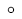 雨とい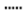 散水管及び散水装置